Publicado en Madrid el 12/05/2022 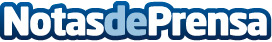 Repsol se alía con Pulpo para impulsar una gestión de flotas más eficiente y sostenibleLa alianza entre ambas compañías proporcionará a los titulares de la tarjeta Solred una herramienta digital única que permitirá conseguir mayor seguridad, ahorrar en costes administrativos y operativos, reducir tiempos de gestión y mejorar la toma de decisionesDatos de contacto:PulpoNo disponibleNota de prensa publicada en: https://www.notasdeprensa.es/repsol-se-alia-con-pulpo-para-impulsar-una Categorias: Automovilismo Ecología Logística E-Commerce Ciberseguridad Industria Automotriz http://www.notasdeprensa.es